WYPEŁNIA KOMISJA KONKURSOWALiczba punktów umożliwiająca uzyskanie tytułu laureata: 54Podpisy członków komisji:Przewodniczący – ………………………………………………Członek komisji sprawdzający pracę – …………………………Członek komisji weryfikujący pracę –  …………………………Zadanie 1. (0-6p.)Przeczytaj zdania (1.1.-1.6.), a następnie zdecyduj, które z nich jest prawdziwe 
(R - richtig),  a które fałszywe (F - falsch). Wstaw znak „X” w odpowiednie miejsce tabeli.Za każdą poprawną odpowiedź otrzymasz 1p.Zadanie 2. (0-5p.)Przeczytaj zdania (2.1.-2.5.) i dopasuj do każdego z nich właściwą osobę (A-F). 
Wpisz do poniższej tabeli odpowiednią literę (A-F). Uwaga! Jedna osoba została podana dodatkowo i nie pasuje do żadnego zdania.Za każdą poprawną odpowiedź otrzymasz 1p.2.1. _____ bekam 1971 für seine Ostpolitik den Friedensnobelpreis.2.2. _____ rief 1918 vom Reichstag die Deutsche Republik aus.2.3. _____ war Initiator der Widerstandsgruppe die Weiße Rose. 2.4. _____ wurde 1871 Kanzler des Deutschen Reiches.2.5. _____ gründete zusammen mit Karl Liebknecht den Spartakusbund.Zadanie 3. (0-6p.)Przeczytaj zdania (3.1.-3.6.), a następnie zdecyduj, który z podanych wariantów odpowiedzi zapisanej kursywą jest poprawny. Podkreśl poprawną odpowiedź.Za każdą poprawną odpowiedź otrzymasz 1p.3.1. Sie dankt für / um die Hilfe.3.2. Woran / Wonach fragst du?3.3. Mach dir für / um mich keine Sorgen!3.4. Ich sehe meine / meinen Eltern sehr ähnlich.3.5. Das Buch handelt von / über einem Abenteuer.3.6. Er hat an / über diesem Roman großes Interesse.Zadanie 4. (0-5p.)Uzupełnij każde z poniższych zdań (4.1.-4.5.) jednym słowem poprawnym pod względem leksykalnym i gramatycznym. Liczba kresek odpowiada liczbie liter w brakującym słowie. Wymagana jest pełna poprawność ortograficzna wpisywanych słów.Za każdą poprawną odpowiedź otrzymasz 1p.4.1. Mein Kanarienvogel lebt in einem __ ä__ i __ .4.2. Meine Katze hat ein langes Fell und ich b__ r __ __ e es jeden Tag.4.3. Einen Hund muss man mindestens einmal täglich __ ü __  t __ __ n.4.4. Nü __ __ __, Kerne und Insekten gehören auf den Speiseplan von Hamstern.4.5. Tiere aus einem T __ __ r__ e __ m sind oft sehr dankbar.Zadanie 5. (0-5p.)Przeczytaj rzeczowniki (5.1.-5.5.), a następnie wybierz czasownik, który nie tworzy 
z podanym rzeczownikiem poprawnego związku leksykalnego. Zakreśl znakiem „X” literę A, B, C lub D.Za każdą poprawną odpowiedź otrzymasz 1p.5.1. eine Prüfung _____A. ablegen		B. bestehen		C. durchfallen		D. schreiben	5.2. eine Aufgabe _____A. erledigen		B. halten		C. lösen		D. machen5.3. eine Lücke _____A. annehmen		B. ausfüllen		C. ergänzen		D. lassen5.4. Stress _____A. abbauen		B. bekämpfen		C. grenzen		D. machen5.5. einen Test _____A. erarbeiten		B. besichtigen		C. lösen		D. schaffenZadanie 6. (0-6p.)Przeczytaj zdania (6.1.-6.6.), a następnie uzupełnij je właściwym spójnikiem (A-G). 
Wpisz do poniższej tabeli odpowiednią literę (A-G). Uwaga! Jeden spójnik został podany dodatkowo i nie pasuje do żadnego zdania.Za każdą poprawną odpowiedź otrzymasz 1p.6.1. Der Gemüseauflauf schmeckt besser, ______________ er aussieht.6.2. Meine Oma hört immer Opern im Radio, ______________ sie kocht.6.3. Je weniger Zutaten eine Speise enthält, ______________ besser schmeckt sie.6.4. Es hat Jahre gedauert, ______________ ich das Kochen von meinem Vater lernte.6.5. Meine Tante kocht immer noch schlecht, ______________ sie einen Kochkurs machte.6.6. Gleich ______________ wir das Festessen zubereitet haben, setzen wir uns an den Tisch.Zadanie 7. (0-6p.)Wpisz do poniższej tabeli brakujące formy trybu rozkazującego. Wymagana jest pełna poprawność leksykalna i ortograficzna wpisywanych słów. Za każdą poprawną odpowiedź otrzymasz 1p.Zadanie 8. (0-5)Przeczytaj tekst, a następnie zaznacz znakiem „X” w tabeli, które zdanie (8.1.-8.5.) 
jest prawdziwe (R-richtig), a które fałszywe (F-falsch).Za każdą poprawną odpowiedź otrzymasz 1p.DER TYPISCHE ARBEITSTAG VON EILEENMein Tag im „Struppihaus“ – der Bereich der Hundevermittlung – beginnt immer um Viertel vor acht. Als Erstes gehe ich eine Runde durch die einzelnen Häuser und gucke, ob es allen Tieren gutgeht, und bereite danach das Futter vor. Nach der Fütterung setze ich die Tiere in die Ausläufe und reinige die Boxen. Nach dem Mittag kommen die Kunden, um sich die Tiere anzusehen und ich beantworte Fragen oder führe Interessentengespräche. Ab 15.30 Uhr muss ich dann wieder das Futter für die Abendfütterung vorbereiten. Hier bei uns gibt es keinen Schichtdienst, aber natürlich müssen die Tiere auch an den Wochenenden und an Feiertagen versorgt werden. Zwei Tage in der Woche sind Ruhetage, an denen kommen keine Kunden und wir haben besonders viel Zeit für die Hunde – da wird gespielt, gekuschelt und auch trainiert. Manchmal testen wir, wie sich die Hunde untereinander verstehen und ob sie zusammenleben können. Je mehr wir über die Tiere und ihr Verhalten wissen, umso besser lassen sie sich vermitteln. Die Beziehung zu den Tieren ist wirklich sehr eng und oft denke ich mir: „Am liebsten würde ich euch alle mit zu mir nehmen und behalten.“ Das geht natürlich nicht – auch, weil ich schon drei Hunde aus dem Tierheim habe –, aber ich finde, jeder Hund hat eine zweite Chance verdient und ich würde mir wünschen, dass mehr Menschen erst einmal gucken, was für Tiere im Tierheim leben, bevor sie einen „neuen“ Hund beim Züchter holen. Gleichzeitig ist es für mich manchmal aber auch sehr schwer, wenn ein Hund abgeholt wird, weil er mir fehlen wird. Aber die Freude, dass er jetzt ein neues Zuhause hat, überwiegt natürlich.nach: www.jetzt.deZadanie 9. (0-6)Przeczytaj tekst. Wpisz w luki (9.1.-9.6.) litery, którymi oznaczono części zdań (A-G), 
tak aby otrzymać spójny i logiczny tekst. Uwaga! Jedno zdanie zostało podane dodatkowo i nie pasuje do żadnej luki. Za każdą poprawną odpowiedź otrzymasz 1 pkt.VANESSA PRÄSENTIERT IHREN ERSTEN ROMANSchreiben scheint ein ungewöhnliches Hobby für eine 17-Jährige zu sein – möchte man meinen! Denn die Jungautorin Vanessa Schuster erklärt uns im Interview: „Schreiben bedeutet mir alles. 9.1. _________, wenn ich im Stress bin. Und ich kann meine Kreativität einfach ausleben.“ Just one Night – Verbotene Liebe, der erste Roman der HLW-Schülerin, erschien in diesem Herbst im Morawa-Verlag. Das ist der erste Band einer vierteiligen Reihe. Ihren Debütroman beschreibt sie als Buch für Jugendliche - mit viel Romantik, Liebe, aber auch Drama. Und natürlich hat die Geschichte ein Happy End. „Ich habe ungefähr vor drei Jahren angefangen und es war nur so eine Spielerei“, erinnert sich die Jungautorin. „Es war Spaß, daran rumzuschreiben. 9.2. _________, dass ich dieses Buch jetzt fertig schreiben will.“ 
9.3. _________, wo sie andere Schriftsteller/innen kennenlernen wollte. Dennoch hat ihr Schreibtalent die Verleger/innen gleich überzeugt: „9.4. _________, was ich so schreibe, und ihnen hat das so gut gefallen, dass sie es gerne verlegen wollten. Nach dem Workshop heimzukommen und zu wissen, dass das eigene Buch verlegt wird, das war schon sehr cool!“ 9.5. _________, braucht es für eine Buchveröffentlichung sehr viel mehr als nur Schreibzeug: „Marketing, Publishing, Covergestaltung“. 9.6. _________, was ihr auch sehr wichtig war. Neben der aktuellen Reihe schreibt sie auch an anderen Projekten. Wir dürfen uns also darauf freuen, auch in Zukunft noch öfter von ihr zu hören!nach: www.checkit-magazin.atEs gibt mir RuheIch habe berichtetWie Vanessa nun weißIn ihrer Schule gibt es fünf JungsSeit vorigem Jahr habe ich dann konkret das Ziel verfolgtZum Verlag ist sie über einen Workshop in Wien gekommenDas Cover ihres eigenen Buches hat Vanessa übrigens selbst gestaltetZadanie 10. (0-10p.)Na forum internetowym przeczytałeś/aś następujący wpis. Napisz na stronie internetowej komentarz do przeczytanego tekstu (80 – 100 słów). 
Na każdy z poniższych punktów napisz 2-3 zdania. W komentarzu:1. wyraź zdanie na temat pomysłu zorganizowania wycieczki klasowej do Polski i uzasadnij je.2. zaproponuj Jonasowi kilka atrakcyjnych punktów programu i zaoferuj pomoc 
w przygotowaniach programu.3. opisz zabawną sytuację podczas ostatniej wycieczki i przedstaw, jak do niej doszło.Oceniane będą przekaz informacji (0-6p.) bogactwo językowe (0-2p.) oraz poprawność językowa (0-2p.).Czystopis_________________________________________________________________________________________________________________________________________________________________________________________________________________________________________________________________________________________________________________________________________________________________________________________________________________________________________________________________________________________________________________________________________________________________________________________________________________________________________________________________________________________________________________________________________________________________________________________________________________________________________________________________________________________________________________________________________________________________________________________________________________________________________________________________________________________________________________________________________________________________________________________________________________________________________________________________________________________________________________________________________________________________________________________________________________________________________________________________________________BRUDNOPISWOJEWÓDZKI KONKURS PRZEDMIOTOWY  
DLA UCZNIÓW DOTYCHCZASOWYCH GIMNAZJÓW WOJEWÓDZTWA ŚLĄSKIEGO 
W ROKU SZKOLNYM 2018/2019JĘZYK NIEMIECKI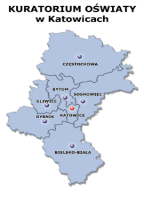 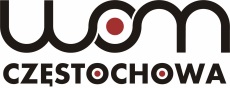 Informacje dla uczniaNa stronie tytułowej arkusza w wyznaczonym miejscu wpisz swój kod ustalony przez komisję.Sprawdź, czy arkusz konkursowy zawiera 8 stron (zadania 1-10).Czytaj uważnie wszystkie teksty i zadania.Rozwiązania zapisuj długopisem lub piórem. Nie używaj korektora.Staraj się nie popełniać błędów przy zaznaczaniu odpowiedzi, ale jeśli się pomylisz, błędne zaznaczenie otocz kółkiem  i zaznacz inną odpowiedź znakiem „X”.Rozwiązania zadań otwartych zapisz czytelnie w wyznaczonych miejscach. Pomyłki przekreślaj.Przygotowując odpowiedzi na pytania, możesz skorzystać z miejsc opatrzonych napisem Brudnopis. Zapisy w brudnopisie nie będą sprawdzane i oceniane.KOD UCZNIAStopień: wojewódzkiCzas pracy: 
90 minutNr zadania12345678910RazemLiczba punktów możliwych 
do zdobycia6565566561060Liczba punktów uzyskanych 
przez uczestnika konkursuRF1.1.In der Schweiz gibt es die Fünf-Prozent-Klausel.1.2.Der Blaue Reiter war eine Künstlergemeinschaft.1.3.Bis ins 19. Jahrhundert war Deutschland ein vereintes Land.1.4.Zu der Gruppe 47 gehörten Schriftsteller der Nachkriegszeit.1.5.Die SPD wurde im 20. Jahrhundert als Arbeiterpartei gegründet.1.6.Grundlagen für BAUHAUS waren vor allem einfache geometrische Formen.2.1.2.2.2.3.2.4.2.5.6.1.6.2.6.3.6.4.6.5.6.6.duihrSie7.1.Fahrt!Fahren Sie!7.2.Öffnet!Öffnen Sie!7.3.Nimm!Nehmen Sie!7.4.Schlaft!Schlafen Sie!7.5.Sei!Seid!7.6.Gib!Geben Sie!RF8.1.Eileen‘s Arbeitstag beginnt mit der Reinigung der Boxen.8.2.Die Kunden helfen bei der Morgenfütterung.8.3.Zu den Aufgaben von Eileen gehören auch Gespräche mit den Kunden.8.4.Das Tierheim ist die ganze Woche für Kunden geöffnet. 8.5.Eileen hat ihre Hunde vom Züchter gekauft.9.1.9.2.9.3.9.4.9.5.9.6.Hallo Leute,ich bin momentan Schüler an einer Berufsoberschule und wir haben uns für eine 5-tägige Klassenfahrt nach Polen entschieden. Und weil bei uns alles anders ist, plane ich als Klassensprecher die Klassenfahrt. Da ich aber, was Polen angeht bis jetzt nur vor 4 Jahren mal in Katowice war, relativ unwissend bin, habe ich mich kurzerhand mal registriert und erbitte um eure Hilfe. Bis jetzt steht das Programm offen, falls ihr ein paar Tipps habt.Jonas                                                                                                                                                                                nach: www.roma-antiqua.deInf.1Inf.2Inf.3Bogactwo językowePoprawność językowaSuma punktów0-1-20-1-20-1-20-1-20-1-2